			300 North Broadway – Upper Nyack, NY 10960 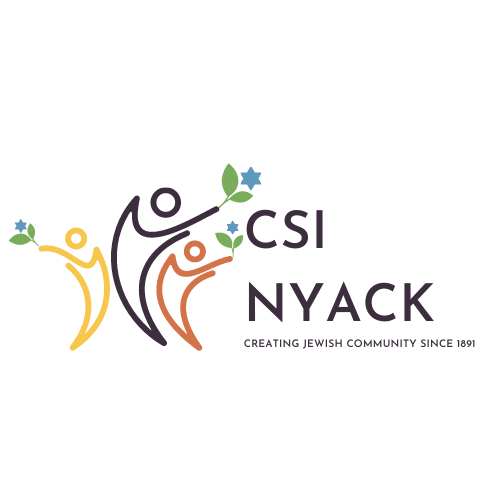 845-358-3767Congregation Sons of Israel NyackAPPLICATION FOR MEMBERSHIPMember 1Name: __________________________________________________________________________Last                                            FirstDate of Birth _____________________________Hebrew Name ________________________________________________________________________________Kohen _______   Levi ________Occupation ______________________________ Cell # _______________________________Email _____________________________________Member 2Name: __________________________________________________________________________Last                                            FirstDate of Birth _____________________________Hebrew Name ________________________________________________________________________________Kohen _______   Levi ________Occupation ______________________________ Cell # _______________________________Email _____________________________________Home Address: _____________________________________________________Phone# ______________________________________Married (Please indicate Anniversary)____________; Single  ________; Partnered   __________CHILDREN:Will any of your children be attending our Hebrew School?		Yes _____	No _____Present or Former Synagogue affiliation?  _____________________________________________________________________________________Emergency Contact Information: (Name, Telephone, Address, Relationship) ____________________________________________________________________________________________________________________________________________________________________________________________________Do you have any relatives or friends at CSI Nyack?  Please tell us their names & how you are related: ______________________ ______________________________________________________________________________________________Tell us why you came to CSI Nyack (check all that apply):____ Worship Services		_____ Religious School		____ CSI Rabbi	             _____  Special Programs/Activities	REFERRED BY:  __________________________________________________________________________________Other Reason ____________________________________________________________________________________DECEASED LOVED ONES FOR YAHRZEIT LISTING:*Name ______________________ Relationship _____________To_______________English Date of Death ______________________Name ______________________ Relationship _____________To_______________English Date of Death ______________________Name ______________________ Relationship _____________To_______________English Date of Death ______________________Name ______________________ Relationship _____________To_______________English Date of Death ______________________* Attach extra sheets as needed						 I/We would like to participate in the following activities.  Please contact me.We are a participatory congregation.  We love members to get involved in services.  Please let us know what you are comfortable participating in or if you are interested in learning.Examples include: Reading Torah, Haftarah, English Reading, Leading services…I/We hereby apply for membership in Congregation Sons of Israel of Nyack, and, if accepted, I/we agree to abide by its Constitution and By-Laws.I/We am applying for:		________ Family Membership		_____ Individual Membership_____ Associate Membership	_______Sr. Citizen Membership		_____Long Distance Membership_____Young Adult Out of Town	______ Young Adult 23 – 30		______ Young Adult Individual 31 - 40	I/We hereby agree to pay the sum of $1,300 as my Building Fund obligation, payable during years 2 – 6 at a minimum of $260 per year.  I/We understand that Congregation Sons of Israel will be acting in reliance upon this pledge.  Payment in full is still required should the member decide to leave the congregation for any reason.  In addition, all Building Fund payments must be completed by the Bar/Bat Mitzvah date of the first child to be a Bar/Bat Mitzvah in our synagogue.Member # 1 Signature __________________________________ Date: ______________________________Member # 2 Signature __________________________________ Date: _______________________________Child 1Child 2Child 3Child 4First NameLast NameHebrew NameDate of BirthLives at Home?Name of SchoolBar/Bat Mitzvah___ Yes; ___ NoDate: ___ Yes; ___ NoDate:___ Yes; ___ NoDate:___ Yes; ___ NoDate: